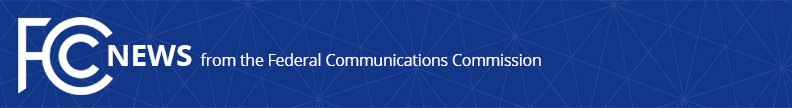 Contacto con los medios: Anne Veigle, (202) 418-2156anne.veigle@fcc.govPara publicación inmediataFCC ANUNCIA QUE TODO PUERTO RICO TENDRÁ ACCESO AL SERVICIO DE BANDA ANCHA DE ALTA VELOCIDAD COMO CONSECUENCIA DEL FONDO UNIENDO A PUERTO RICOPrácticamente un tercio de todas las ubicaciones contará con velocidades de al menos 1 Gbps, y todas las demás tendrán una velocidad de al menos 100 Mbps - WASHINGTON, 2 de noviembre de 2020—La Junta de Competencia Inalámbrica de la Comisión Federal de Comunicaciones anunció hoy que la financiación de la Etapa 2 del Fondo Uniendo a Puerto Rico tendrá como resultado que todas las ubicaciones de Puerto Rico tengan acceso al servicio de banda ancha fijo con velocidades de al menos 100 Mbps.  Y prácticamente un tercio de dichas ubicaciones tendrán acceso al servicio de banda ancha fijo con velocidades de al menos 1 Gbps.    Dos participantes ganadores de la Etapa 2 del Proceso competitivo de Uniendo a Puerto Rico enviaron licitaciones por $127,1 millones en financiación durante 10 años, lo que cubrió a más de 1,2 millones de ubicaciones mediante un proceso competitivo que brindó apoyo para los servicios fijos de banda ancha y voz conforme a la ponderación del precio y el rendimiento de la red, incluidos la velocidad, la latencia, el permiso de uso y la resistencia.  Liberty Communications se ha comprometido a ofrecer el servicio a más de 914 000 ubicaciones, y Puerto Rico Telephone Company ofrecerá el servicio a más de 308 000 ubicaciones.Liberty Communications obtuvo aproximadamente $71,54 millones de apoyo para ofrecer acceso de banda ancha de alta velocidad a todas las ubicaciones en 43 de 78 municipios de Puerto Rico (prácticamente equivalente a los países de América continental).  Puerto Rico Telephone Company obtuvo aproximadamente $55,56 millones de apoyo para ofrecer acceso de banda ancha de alta velocidad a todas las ubicaciones de los 35 municipios restantes.     "¡Estos son resultados increíbles!  Estoy muy complacido con los resultados de la Etapa 2 del Proceso competitivo del Fondo Uniendo a Puerto Rico", mencionó el director ejecutivo de la FCC, Ajit Pai.  "El fondo traerá un servicio de banda ancha moderno y resistente de al menos 100 Mbps a cada ubicación de Puerto Rico. A todas ellas.  Como la mayoría de las personas ya sabe, en los últimos años, la isla sufrió una gran devastación en la infraestructura de comunicaciones debido a los huracanes, e incluso antes de eso, la conectividad representaba un gran desafío.  Nuestra acción decisiva de habilitar la implementación de redes de banda ancha resistentes de última generación en todo Puerto Rico refleja nuestra determinación para eliminar la división digital, lo que se ha transformado en mi prioridad principal desde que soy director ejecutivo". Los participantes ganadores podrán recibir financiación después de completar los pasos restantes de la Comisión para autorizar el apoyo de costo alto.  Puede encontrar más información sobre la Etapa 2 del Fondo Uniendo a Puerto Rico y Connect USVI aquí: https://www.fcc.gov/uniendo-puerto-rico-and-connect-usvi-fund-stage-2.###
Relaciones con los medios: (202) 418-0500 / Lenguaje de señas (ASL): (844) 432-2275 / Twitter: @FCC / www.fcc.gov Este es un anuncio extraoficial de una acción de la Comisión.  La publicación del texto completo de una orden de la Comisión constituye una acción oficial.  Véase MCI v. FCC, 515 F.2d 385 (D.C. Cir. 1974).